Рабочий листпо учебному предмету « ХИМИЯ»с применением электронного обучения и дистанционных образовательных технологийКласс: 10-бФ.И.О. учителя  Глушак Галина АлександровнаI неделя (06.04-10.04)№ п/пДатаРазделТемаФорма урока (с применением электронного обучения или дистанционных образовательных технологий)Содержание(задания для изучения)Текущий контрольТекущий контрольИтоговый контрольИтоговый контрольКонсультацияКонсультацияРазноуровневые домашние задания№ п/пДатаРазделТемаФорма урока (с применением электронного обучения или дистанционных образовательных технологий)Содержание(задания для изучения)ФормасрокиформасрокиформасрокиРазноуровневые домашние задания107.04УглеводыСравнительная характеристика крахмала и целлюлозыС применением  электронного обучения1.ИНФОУРОК https://infourok.ru/videouroki 2..Самостоятельная работа с учебником.№ 1,,стр. 154 07.04Самостоятельная работа22.04Вопросы по электронной почтеDasha44543@mail.ru07.0413.00-14.00стр151-153.тест по выбору вариантаПриложение1Вариант 11. Белый аморфный порошок, не растворяется в холодной воде, в горячей образует коллоидный раствор (клейстер):1) целлюлоза 2) сахароза 3) крахмал 4) мальтозаЗапишите формулу структурного звена данного вещества2. В клетках растений крахмал выполняет функцию:1) передачи наследственной информации 2) строительную3) запаса питательных веществ 4) катализатора3. Конечным продуктом гидролиза крахмала является:1) мальтоза 2) фруктоза 3) глюкоза 4) галактозаЗапишите схему процесса гидролиза, назовите вещества4. Общая формула целлюлозы, с выделением свободных ОН-групп1) [С6Н7О2(ОН)3]n  2) [С6Н8О3(ОН)2]n  3) [С6Н9О4(ОН)]n  4) [С6Н6О(ОН)4]nЗапишите уравнение получения пироксилина.5. При молочнокислом брожении 160 г глюкозы получили молочную кислоту с выходом 85%, Определите массу полученной молочной кислотывариант 21. Твердое волокнистое вещество, нерастворимое в воде1) целлюлоза 2) сахароза 3) крахмал 4) мальтозаЗапишите формулу структурного звена данного вещества2. В клетках растений целлюлоза выполняет функцию1) передачи наследственной информации 2) строительную3) запаса питательных веществ 4) катализатора3. Общая формула целлюлозы, с выделением свободных ОН-групп1) [С6Н7О2(ОН)3]n  2) [С6Н8О3(ОН)2]n  3) [С6Н9О4(ОН)]n  4) [С6Н6О(ОН)4]nЗапишите уравнение получения ацетатного волокна4. Запишите уравнения в следующей схеме превращений:Целлюлоза А  Б  B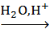 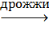 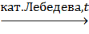 5. При взаимодействии 126 г раствора глюкозы с избытком аммиачного раствора оксида серебра получен металлический осадок массой 113,4 г. Определите массовую долю глюкозы в исходном растворе.Вариант 31. Чтобы отличить крахмал от целлюлозы используют1) Ag2О/NH3  2) раствор I2  3) Сu(ОН)2  4) HN032. Крахмал - макромолекула, структурным звеном которой являются остатки1) α-циклической формы глюкозы 3) β-циклической формы глюкозы2) линейной формы глюкозы 4) линейной формы фруктозыЗапишите формулу структурного звена крахмала3. Общая формула целлюлозы, с выделением свободных ОН-групп1) [С6Н7О2(ОН)3]n  2) [С6Н8О3(ОН)2]n  3) [С6Н9О4(ОН)]n  4) [С6Н6О(ОН)4]nЗапишите уравнение получения пироксилина.4. Запишите уравнения в следующей схеме превращений:Крахмал  А  Б  В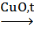 5. Глюкозу окислили аммиачным раствором оксида серебра, получив при этом 32,4 г осадка. Определите массу шестиатомного спирта, который можно получить из того же количества глюкозы.Вариант 41. Наибольшее количество целлюлозы (до 95%) содержится в волокнах1) древесины 2) хлопка 3) льна 4) конопли2. Целлюлоза - макромолекула, структурным звеном которой являются остатки1) α-циклической формы глюкозы 3) β-циклической формы глюкозы2) линейной формы глюкозы 4) линейной формы фруктозыЗапишите формулу структурного звена целлюлозы3. Конечным продуктом гидролиза крахмала является:1) мальтоза 2) фруктоза 3) глюкоза 4) галактозаЗапишите схему процесса гидролиза, назовите вещества4. Искусственный шелк - это продукт переработки1) тринитроцеллюлозы 3) мононитроцеллюлозы2) ди- и триацетилцеллюлозы 4) триацетилкрахмалаЗапишите уравнение реакции получения волокна.5. Массовая доля целлюлозы в древесине составляет 50%. Какая масса спирта может быть получена при гидролизе100 кг древесных опилок и брожения полученной глюкозы, если выход этанола в процессе брожения составляет 75%?